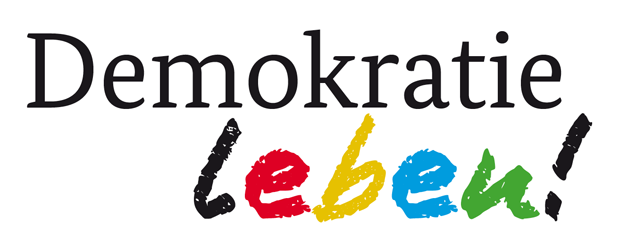 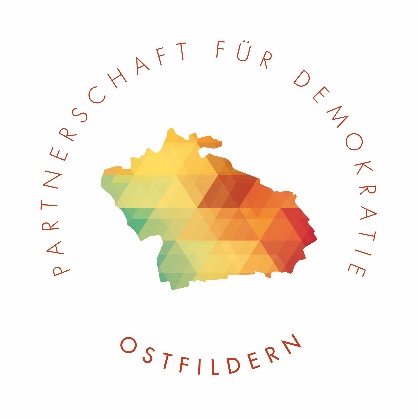 Projektantrag Aktions- / Initiativfonds 2024 Veranstaltungen und ProjekteBeschreibung der geplanten Veranstaltungen / des geplanten ProjektsGrundsätzliche Voraussetzungen für eine FörderungFinanzplan zum Förderantrag
Partnerschaft für Demokratie Ostfildern 2024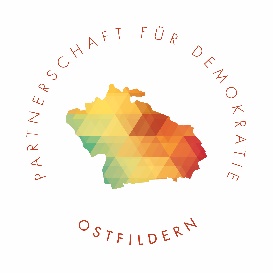 PROJEKTTITEL: Name: Funktion:Mit meiner Unterschrift bestätige ich die Vollständigkeit und Richtigkeit der vorstehenden Angaben. …………………………………………          ……………………………………………………………….		(Datum, Ort)			(Unterschrift, einer zur rechtsgeschäftlichen Vertretung befugten Person)Dem Antrag ist als Anlage beigefügt: Finanzplan zum Projektantrag…………………………………………          ……………………………………………………………….		(Datum, Ort)				(Unterschrift Projektverantwortliche*r & Stempel)Projektanträge können von nichtstaatlichen, gemeinnützigen Organisationen wie z.B. Kultur- und Sportvereinen, Schulfördervereinen etc. gestellt werden. Über die Projektbewilligung entscheidet ein Begleitausschuss.Für Informationen und Rückfragen wenden Sie sich bitte an: 
Hayal Ayik, Koordinierungs- und Fachstelle (KuF)Partnerschaft für DemokratieHerzog-Philipp-Platz 1 · 73760 Ostfildern · ParksiedlungTelefon: 0177 – 21 09 734Fax:       0711 – 34 81 265 E-Mail: hayal.ayik@kjr-esslingen.deWeb:    www.pfdostfildern.deAktuelle Informationen und Downloads:  www.pfdostfildern.deProjektname:Träger*innen / Antragsteller*innen: Name, Anschrift, Telefon, E-MailProjektzeitraum: Termine, OrtZiel des Projekts:Zielgruppe / Geplante Teilnehmer*innenzahl:Projektverantwortliche*r:Name, Telefon, E-MailAnsprechpartner*in für Projektabrechnung / BuchhaltungName, Telefon, E-MailBankverbindung: IBAN / BICBeantragte Fördermittel:€Das Projekt trägt zur Förderung der Werte Toleranz, Demokratie und Vielfalt bei.Wie machen Sie das?Integrative und inklusive Belange werden berücksichtigt und vielfältige, komplexe Lebenslagen und Erfahrungen anerkannt und wertgeschätzt. (Teilhabe, Partizipation etc.).Wie machen Sie das?Zusätzlich müssen mindestens drei der folgenden Merkmale festzustellen sein (bitte ausführen)ERWARTETE EINNAHMEN (Eigenmittel, andere Fördermittel, Eintrittsgelder, Spenden etc.) bEZEICHNUNGBetragGESAMTEINNAHMENAuSgaben (Honorare, Materialkosten, Verpflegung, Reisekosten, Sonstige bitte erläutern)AuSgaben (Honorare, Materialkosten, Verpflegung, Reisekosten, Sonstige bitte erläutern)bEZEICHNUNGbEZEICHNUNGBetragGESAMTAUSGABENGESAMTAUSGABENBetrag DER beantragten FÖRDERMITTELBetrag DER beantragten FÖRDERMITTELDie Auszahlung der Zuwendung erfolgt bitte auf folgendes Konto:Die Auszahlung der Zuwendung erfolgt bitte auf folgendes Konto:Die Auszahlung der Zuwendung erfolgt bitte auf folgendes Konto:kONTOINHABER*inKONTOFÜHRENDE BANKIBANVerpflichtungserklärungIm Falle einer Projektbewilligung wird ein Zuwendungsbescheid ausgestellt, der alle wesentlichen Komponenten, die für die Projektumsetzung relevant sind, regelt.Spätestens zwei Monate nach Projektende muss bei der Koordinierungsstelle ein Sachbericht über das Projekt und ein Verwendungsnachweis über die gewährten Fördermittel abgegeben werden